杭州市临平区中西医结合医院特勤保安服务外包项目公 开 招 标 文 件招标编号：JYCG-2021-037 （线上电子招投标） 招标人：杭州市临平区中西医结合医院招标代理机构：杭州玖裕建设管理有限公司日  期：二O二一 年 十二月目  录第一部分 招标公告	3第二部分 编制和提交投标文件须知	6前 附 表	6一、总 则	10二、招标文件	10三、投标文件	12四、投标	15五、开 标	15六、评 标	17七、合同签订及其他	27第三部分 项目技术规范和服务要求	31第四部分 合同主要条款	47第五部分 应提交的有关格式范例	50资 格 文 件	52报 价 文 件	58商务技术文件	68招标公告一、项目基本情况    项目编号：JYCG-2021-037    项目名称：杭州市临平区中西医结合医院特勤保安服务外包项目    预算金额（元）：15300000最高限价（元）：15300000    采购需求：详见采购文件    标项一:标项名称: 杭州市临平区中西医结合医院特勤保安服务外包项目    数量: 1      预算金额（元）:15300000    简要规格描述或项目基本概况介绍、用途：具体详见采购文件     备注： 合同履约期限：3年，合同一年一签。本项目（否）接受联合体投标。二、申请人的资格要求：    1.满足《中华人民共和国政府采购法》第二十二条规定；    2.落实政府采购政策需满足的资格要求：无 3.本项目的特定资格要求：标项一:单位负责人为同一人或者存在直接控股、管理关系的不同供应商，不得参加同一合同项下的政府采购活动,供应商未被列入失信被执行人名单、重大税收违法案件当事人名单、政府采购严重违法失信行为记录名单，信用信息以信用中国网站（www.creditchina.gov.cn）、中国政府采购网（www.ccgp.gov.cn）公布为准,公益一类事业单位、使用事业编制且由财政拨款保障的群团组织，不作为政府购买服务的购买主体和承接主体三、获取招标文件    时间：/至2022年 1 月 12 日，每天上午00:00至12:00，下午12:00至23:59（北京时间，线上获取法定节假日均可，线下获取文件法定节假日除外）    地点（网址）：浙江政府采购网（http://zfcg.czt.zj.gov.cn）     方式：潜在供应商登陆政采云平台，在线申请获取招标文件（进入“项目采购”应用，在获取招标文件菜单中选择项目，申请获取招标文件，本项目招标文件不收取工本费；仅需浏览招标文件的供应商可点击“游客，浏览招标文件”直接下载招标文件浏览）    售价（元）：0 四、提交投标文件截止时间、开标时间和地点    提交投标文件截止时间：2022年1 月12 日9:30（北京时间）投标地点（网址）：登陆“政府采购云平台（www.zcygov.cn）”开标大厅等候解密 组织机构线下开标地点：杭州市东湖街道五洲路26号2幢401    开标时间：2022年1 月12 日9:30      开标地点（网址）：“政府采购云平台（www.zcygov.cn）”实行在线投标响应   五、公告期限    自本公告发布之日起5个工作日。六、其他补充事宜    1.供应商认为采购文件使自己的权益受到损害的，可以自获取采购文件之日或者采购文件公告期限届满之日（公告期限届满后获取采购文件的，以公告期限届满之日为准）起7个工作日内，以书面形式向采购人和采购代理机构提出质疑。质疑供应商对采购人、采购代理机构的答复不满意或者采购人、采购代理机构未在规定的时间内作出答复的，可以在答复期满后十五个工作日内向同级政府采购监督管理部门投诉。质疑函范本、投诉书范本请到浙江政府采购网下载专区下载。   七、对本次招标提出询问、质疑、投诉，请按以下方式联系 1.采购人信息   名称：杭州市临平区中西医结合医院地址： 杭州市临平区保健路15号项目联系人： 潘鑫渊 项目联系方式：0571-86163722  	质疑联系人：汪科  质疑联系方式：0571-86222034   2.采购代理机构信息名称：杭州玖裕建设管理有限公司地址：杭州市东湖街道五洲路26号2幢401 　    　项目联系人：蒋旭鹏 项目联系方式：15858285885　质疑联系人：曹嘉伦质疑联系方式：0571-86182181　   3.同级政府采购监督管理部门名称：杭州市临平区财政局政府采购监管处 地址：杭州市临平区临平东湖中路236号余杭财税大楼  传真：/   联系人 ：江引妹 监督投诉电话：0571-89185312 提示：若对项目采购电子交易系统操作有疑问，可登录政采云（https://www.zcygov.cn/），点击右侧咨询小采，获取采小蜜智能服务管家帮助，或拨打政采云服务热线400-881-7190获取热线服务帮助。       CA问题联系电话（人工）：汇信CA 400-888-4636；天谷CA 400-087-8198。编制和提交投标文件须知前 附 表一、总 则（一）项目说明1、项目说明见投标须知前附表(以下称“前附表”)第1项所述。2、采购单位杭州市临平区中西医结合医院为本项目的招标人（合同中的甲方），杭州玖裕建设管理有限公司为招标代理机构，杭州市余杭区财政局为政府采购监督管理部门，自愿参加本次项目投标的法人、其他组织为投标人，经评审产生并经批准的投标人为中标人，签订合同后的中标人为供应商(合同中的乙方)。3、投标人一旦参与本次招标活动，即被视为接受了本招标文件的所有内容，如有任何异议，均已在答疑截止时间前提出。4、投标人须对所投产品、方案、技术、服务等拥有合法的占有和处置权，并对涉及项目的所有内容可能侵权行为指控负责，保证不伤害招标人的利益。在法律范围内，如果出现文字、图片、商标和技术等侵权行为而造成的纠纷和产生的一切费用，招标人概不负责，由此给招标人造成损失的，供应商应承担相应后果，并负责赔偿。供应商为执行本项目合同而提供的技术资料等归招标人所有。（二）采购方式公开招标。（三）定义1、合格的投标人应具备的资格要求，见招标文件第一部分“招标公告”。2、内容杭州市临平区中西医结合医院的杭州市临平区中西医结合医院特勤保安服务外包项目，具体详见“第三部分——项目技术规范和服务要求”。（四）投标费用投标人需自行承担涉及投标的一切税、费用。二、招标文件（一）招标文件的构成1、招标文件包括下列文件及附件第一部分  招标公告第二部分  编制和提交投标文件须知第三部分  项目技术规范和服务要求第四部分  合同主要条款第五部分  应提交的有关格式范例2、投标人应认真审阅招标文件中所有的内容，包括编制和提交投标文件须知、项目技术规范和服务要求、采购合同主要条款、应提交的有关格式范例等。如果投标人编制的投标文件没有从实质上响应招标文件的要求，其投标文件将被拒绝。（二）招标文件的澄清1、投标人如认为招标文件使自身的合法权益受到损害的，应于自获取招标文件之日起七个工作日内（招标文件获取截止时间之后获取的，应于自招标文件获取截止时间之日起七个工作日内），且应当在投标响应截止时间之前以书面形式向采购代理机构提出，否则，采购代理机构可不予接受。2、投标人一旦参与本次采购活动，即被视为接受了本招标文件的所有内容，如有任何异议，均已在答疑截止时间前提出。（三）招标文件的修改1、招标文件澄清、答复、修改、补充的内容为招标文件的组成部分。当招标文件与招标文件的答复、澄清、修改、补充通知就同一内容的表述不一致时，以最后发出的文件为准。2、若有必要，招标代理机构将酌情延长递交投标文件的截止日期。（四）投标报价1、报价有关本项目所需的一切费用均计入报价。投标人应根据《开标一览表》填写相关内容。《开标一览表》是报价的唯一载体。2、其它费用处理招标文件未列明，而投标人认为必需的费用也需列入报价。投标人在投标报价中应充分考虑所有可能发生的费用，否则招标人将视投标总价中已包括所有费用。3、投标货币投标文件中价格全部采用人民币报价。报价应是唯一的，不接受有选择的报价。4、投标人对在合同执行中，除上述费用及招标文件规定的由中标人负责的工作范围以外需要招标人协调或提供便利的工作应当在投标文件中说明。5、其他注意事项：
    投标人在投标活动中提供任何虚假材料，其投标无效，并上报监管部门。    6、中小企业（含中型、小型、微型）指符合中小企业划分标准（工信部联企业[2011]300号），在本项目政府采购活动中提供本企业提供的服务，或者提供其他中小企业提供的服务的企业。小型、微型企业提供中型企业提供的服务的，视同为中型企业。监狱企业是指由司法部认定的为罪犯、戒毒人员提供生产项目和劳动对象，且全部产权属于司法部监狱管理局、戒毒管理局、直属煤矿管理局，各省、自治区、直辖市监狱管理局、戒毒管理局，各地(设区的市)监狱、强制隔离戒毒所、戒毒康复所，以及新疆生产建设兵团监狱管理局、戒毒管理局的企业。监狱企业参加政府采购活动时，应当提供由省级以上监狱管理局、戒毒管理局(含新疆生产建设兵团)出具的属于监狱企业的证明文件。残疾人福利性单位：符合《财政部 民政部 中国残疾人联合会关于促进残疾人就业政府采购政策的通知》（财库（2017）141号）的规定单位。三、投标文件（一）投标文件的语言投标文件及投标人与采购有关的来往通知、函件和文件均应使用中文。（二）投标文件的组成投标文件应当包括以下主要内容：资格文件、报价文件、商务技术文件。部分格式详见“第五部分 应提交的有关格式范例”，未提供参考格式的由投标人根据相关要求自行编制。）1、投标人的资格文件至少应包括以下内容： 基本资格条件审查材料：【即证明其符合《中华人民共和国政府采购法》规定的供应商基本条件的有关资格证明文件。】包括：▲（1）营业执照(或事业法人登记证书或其它工商等登记证明材料)； 金融、保险、通讯等特定行业的全国性企业所设立的区域性分支机构，以及个体工商户、个人独资企业、合伙企业，如果已经依法办理了工商、税务和社保登记手续，并且获得总公司（总机构）授权或能够提供房产权证或其他有效财产证明材料（在投标文件中提供相关材料），证明其具备实际承担责任的能力和法定的缔结合同能力，可以独立参加政府采购活动，由单位负责人签署相关文件材料；▲（2）最近一年财务报表(可提供审计报告或资产负责表及利润表，新成立的公司提供情况说明)；▲（3）具有履行合同所必需的设备和专业技术能力的承诺函；▲（4）依法缴纳税收和社会保障资金的承诺函；▲（5）参加政府采购活动前3年内在经营活动中没有重大违法记录的声明函；▲（6）单位负责人为同一人或者存在直接控股、管理关系的不同供应商，不得参加同一合同项下的政府采购活动承诺函；▲（7）投标供应商没有失信记录承诺函；▲（8）不属于公益一类事业单位、使用事业编制且由财政拨款保障的群团组织承诺函。上述资格条件审查材料有一项不提供的，视为资格审查不通过。2、投标人的报价文件至少应包括以下内容： ▲（1）投标响应函；▲（2）开标一览表；（3）报价明细清单；（4）中小企业声明函（如有）；（5）监狱企业、残疾人福利性单位及其他相关的充分的证明材料（如有）。 3、投标人的商务技术文件至少应包括以下内容： ▲（1）法定代表人授权委托书；▲（2）法定代表人及授权委托人的身份证(复印件加盖公章)；（3）资质文件（如有）；（4）公司介绍及同类项目业绩经验案例（需提供合同复印件并加盖公章）（如有）；（5）针对本项目详细服务实施计划方案等（如有）；（6）服务承诺（如有）；▲（7）商务技术偏离表；▲（8）实质性内容响应表（9）其他必要提供的资料；（10）关于对招标文件中有关条款的拒绝声明（如果有的话）；（11）对应商务技术评分细则提供相关证明资料；（12）投标人认为需要提供的与本项目有关的其他文件和说明。投标文件中所需的各种证书、证件、证明资料如是复印件，须在复印件上加盖有效公章。（三）投标有效期1、投标文件合格投递后，自投标截止日期起，至前附表所列的日期内有效。2、在原定投标有效期之前，如果出现特殊情况，招标代理机构可以以书面形式通知投标人延长投标有效期。（四）投标保证金无。（五）投标文件编制5.1本项目通过“政府采购云平台（www.zcygov.cn）”实行在线投标响应（电子投标）。供应商应通过“政采云电子交易客户端”，并按照本招标文件和“政府采购云平台”的要求编制并加密投标文件。5.2投标供应商应当按照本章节 “投标文件组成”规定的内容及顺序在“政采云电子交易客户端”编制投标文件。其中《资格文件》和《商务技术文件》中不得出现本项目投标报价，如因投标人原因提前泄露投标报价，是投标人的责任。5.3本文件《第五部分  应提交的有关格式范例》中有提供格式的，投标供应商须参照格式进行编制（格式中要求提供相关证明材料的还需后附相关证明材料），并按格式要求在指定位置根据要求进行签章，否则视为未提供；本文件《第五部分  应提交的有关格式范例》未提供格式的，请各投标单位自行拟定格式，并加盖单位公章并由法定代表人或其授权代表签署（签字或盖章），否则视为未提供。5.4《投标文件》内容不完整、编排混乱导致《投标文件》被误读、漏读或者查找不到相关内容的，是投标供应商的责任。5.5《投标文件》因字迹潦草或表达不清所引起的后果由投标供应商负责。5.6投标供应商没有按照本章节“投标文件组成”要求提供全部资料，或者没有仔细阅读招标文件，或者没有对招标文件在各方面的要求作出实质性响应是投标供应商的风险，由此造成的一切后果由投标供应商自行承担。（六）投标文件的签章6.1《投标文件》的签章：见《前附表》；6.2《投标文件》应由投标供应商法定代表人或其授权代表签字（或盖章），并加盖投标供应商公章。6.3电子签章操作指南详见政采云平台《供应商项目采购-电子招投标操作指南》。（七）投标文件的形式7.1投标文件的形式：见《前附表》；7.2“电子加密投标文件”：“电子加密投标文件”是指通过“政采云电子交易客户端”完成投标文件编制后生成并加密的数据电文形式的投标文件。7.3“备份投标文件”：“备份投标文件”是指与“电子加密投标文件”同时生成的数据电文形式的电子文件（备份标书），其他方式编制的“备份投标文件”视为无效的“备份投标文件”。（八）投标文件的份数8.1投标文件的份数：见《前附表》。四、投标（一）投标文件的上传和递交1.1“投标文件”的上传、递交：见《前附表》。（二）“电子加密投标文件”解密和异常情况处理2.1“电子加密投标文件”解密：见《前附表》。（三）投标文件的补充、修改或撤回3.1供应商应当在投标截止时间前完成投标文件的上传、递交，并可以补充、修改或者撤回投标文件。补充或者修改投标文件的，应当先行撤回原文件，补充、修改后重新上传、递交。投标截止时间前未完成上传、递交的，视为撤回投标文件。投标截止时间后递交的投标文件，“政府采购云平台”将予以拒收。3.2投标截止时间后，投标供应商不得撤回、修改《投标文件》。（四）投标文件的备选方案4.1投标供应商不得递交任何的投标备选（替代）方案，否则其投标文件将作无效标处理。与“电子加密投标文件”同时生成的“备份投标文件”不是投标备选（替代）方案。五、开 标（一）开标形式1.1 采购组织机构将按照招标文件规定的时间通过“政府采购云平台”组织开标、开启投标文件，所有供应商均应当准时在线参加。（二） 开标准备2.1开标的准备工作由采购组织机构负责落实；2.2采购组织机构将按照招标文件规定的时间通过“政府采购云平台”组织开标、开启投标文件，所有供应商均应当准时在线参加。投标供应商如不参加开标大会的，视同认可开标结果，事后不得对采购相关人员、开标过程和开标结果提出异议，同时投标供应商因未在线参加开标而导致投标文件无法按时解密等一切后果由供应商自己承担。2.3开标期间，投标人等交易主体应使用数字证书(CA)在各自的电脑终端上登录不见面开标大厅，并进行相关操作。各电脑终端上的所有操作均被视为各交易主体的行为，并各自承担相应的法律责任。2.4投标人应在投标截止时间之前使用数字证书(CA)自行登录不见面开标大厅，在线等待开标，并在开标期间保持通讯畅通。（三）开标流程（两阶段）3.1开标第一阶段（1）由招标代理机构登陆“政府采购云平台”在线向各投标供应商发出电子加密投标文件【开始解密】通知，由投标人按招标文件规定的时间内自行进行投标文件解密。投标供应商在规定的时间内无法完成已递交的“电子加密投标文件”解密的，如已按规定递交了备份投标文件的，将由采购组织机构按“政府采购云平台”操作规范将备份投标文件上传至“政府采购云平台”，上传成功后，“电子加密投标文件”自动失效；（2）开启投标文件，进入资格审查；（3）开启资格审查通过的投标供应商的商务技术文件进入符合性审查、商务技术评审；（4）第一阶段开标结束。备注：开标大会的第一阶段结束后，采购人或采购代理机构将对依法对投标供应商的资格进行审查，资格审查结束后进入符合性审查和商务技术的评审工作，具体见本章节“投标供应商资格审查”相关规定。3.2开标大会第二阶段（1）符合性审查、商务技术评审结束后，举行开标大会第二阶段会议。首先通过发送邮件形式公布符合性审查、商务技术评审无效供应商名称及理由（如有）；并在线公布经商务技术评审后有效投标供应商的名单，同时通过“政府采购云平台”在线公布其商务技术部分得分情况。（2）开启符合性审查、商务技术评审有效投标供应商的《报价文件》，由招标代理机构登陆“政府采购云平台”在线公布开标一览表有关内容，同时制作开标记录表，发送各投标人在线开启签字确认（不予确认的应说明理由，否则视为无异议）。同时，由评标委员会对报价的合理性、准确性等进行审查核实。（3）评审结束后，通过“政府采购云平台”公布中标（成交）候选供应商名单，及采购人最终确定中标或成交供应商名单的时间和公告方式等。特别说明：如遇“政府采购云平台”电子化开标或评审程序调整的，按调整后程序执行。（四）投标供应商资格审查4.1开标大会第一阶段结束后，采购人或采购代理机构首先依法对各投标供应商的资格进行审查，审查各投标供应商的资格是否满足招标文件的要求。采购人或采购代理机构对投标供应商所提交的资格证明材料仅负审核的责任。如发现投标供应商所提交的资格证明材料不合法或与事实不符，采购人可取消其中标资格并追究投标供应商的法律责任。4.2投标供应商提交的资格证明材料无法证明其符合招标文件规定的“投标供应商资格要求”的，采购人或采购代理机构将对其作资格审查不通过处理（无效投标），并不再将其投标提交评标委员会进行后续评审。4.3单位负责人为同一人或者存在直接控股、管理关系的不同供应商参加同一合同项下的政府采购活动的，相关投标供应商均作资格无效处理。六、评 标（一）评审工作的组织1.1采购人或采购代理机构负责组织本项目的评审工作，并依据《政府采购货物和服务招标投标管理办法（财政部第87号令）》第四十五条的相关规定履行职责。根据财政部令第87号　第六十条　评标委员会认为投标人的报价明显低于其他通过符合性审查投标人的报价，有可能影响产品质量或者不能诚信履约的，应当要求其在评标现场合理的时间内提供书面说明，必要时提交相关证明材料；投标人不能证明其报价合理性的，评标委员会应当将其作为无效投标处理。（二）评标委员会的组建2.1评标委员会由采购人或采购代理机构依法组建，成员包括采购人代表和评审专家，成员人数为五人或以上单数，其中评审专家不少于成员总数的三分之二。2.2评标委员会成员名单在评审结果（采购结果）公告前保密。（三）评标委员会的职责3.1评标委员会负责具体评审事务，并独立履行下列职责：（1）审查、评价投标文件是否符合招标文件的商务、技术等实质性要求；（2）要求投标人对投标文件有关事项作出澄清或者说明；（3）对投标文件进行比较和评价；（4）确定中标候选人名单，以及根据采购人委托直接确定中标人；（5）向采购人、采购代理机构或者有关部门报告评审中发现的违法行为。（四）评审原则4.1评审原则：评标委员会按照客观、公正、审慎、择优的原则，根据招标文件规定的评审程序、评审方法和评审标准进行独立评审。4.2评审工作将依据招标文件、投标文件及招标文件中事先已列明的内容进行（如现场方案讲解、演示等）。（五）评审意见的争议处理5.1评标委员会成员对需要共同认定的事项存在争议的，按照少数服从多数的原则作出结论。持不同意见的评标委员会成员应当在评审报告上签署不同意见及理由，否则视为同意评审报告。（六）评委纪律6.1评标委员会成员必须严格遵守保密规定，不得泄露评审的有关情况，任何单位和个人不得干扰、影响评标的正常进行，评标委员会成员不得私下与投标供应商接触，不得出现浙江省政府采购活动现场组织管理办法中规定的其他禁止行为。（七）评审流程及内容本项目具体的评审事务由评标委员会负责，评审流程及内容如下：7.1 评审前准备7.1.1由评审专家推选评审小组组长，采购人代表不得担任评审小组组长。7.1.2由评审小组组长（评标委员会主任委员）召集所有评委成员阅读招标文件及相关补充、质疑、答复文件、项目书面说明等材料，熟悉采购项目基本情况、采购需求、合同主要条款、投标文件无效情形、评审办法、评审标准，以及其他与评审有关的内容。7.2投标文件的初步审查、符合性审查对所有通过资格审查的投标供应商的投标文件进行初步审查，审查、评价投标文件是否符合招标文件的商务、技术、服务等实质性要求。7.2.1评标委员会首先对所有通过资格审查的投标供应商的投标文件进行符合性审查，审查每份投标文件是否实质上响应了招标文件的要求（实质性响应的投标文件是指投标文件符合招标文件规定的实质性内容、条件和规定）。7.3 投标文件的澄清、说明或补正7.3.1对于投标文件中含义不明确、同类问题表述不一致或者有明显文字和计算错误的内容，评标委员会将以书面形式（或通过“政府采购云平台”在线询标）的形式要求投标供应商在规定的时间内作出必要的澄清、说明或者补正，投标供应商澄清、说明或补正时间为30分钟。7.3.2投标供应商的澄清、说明或者补正应当采用书面（或通过“政府采购云平台”在线答复）形式提交，并加盖公章，或者由法定代表人或其授权的代表签字。投标供应商的澄清、说明或者补正不得超出投标文件的范围或者改变投标文件的实质性内容。7.4 投标文件的错误修正7.4.1《投标文件》如果出现计算或表达上的错误，修正错误的原则如下：（1）投标文件中开标一览表（报价表）内容与投标文件中相应内容不一致的，以开标一览表（报价表）为准。（2）《投标文件》的大写金额和小写金额不一致的，以大写金额为准；（3）单价金额小数点或者百分比有明显错位的，应以开标一览表（报价表）的总价为准，并修改单价；（4）总价金额与按单价汇总金额不一致的，以单价金额计算结果为准。7.4.2对不同文字文本《投标文件》的解释发生异议的，以中文文本为准。（八）投标文件有下列情况之一者将视为无效：8.1商务、技术文件符合性审查中，存在下列情形之一的，经评标委员会认定后作无效标处理：（1）投标文件未有效授权，法定代表人授权委托书等填写不完整或有涂改的；（2）投标文件没有对本招标文件作出实质性响应的，或不满足（不响应）本招标文件中标注“▲”的实质性要求条款的，或存在招标文件中明确规定的其他无效标情形的；（3）投标文件存在一个或一个以上备选（替代）投标方案的；（4）仅提交“备份投标文件”的；（5）文件组成内容不齐全，本招标文件规定必须提供而未提供的（属于资格审查范围的除外）；（6）投标文件标注的响应或偏离情况与事实不符，或提供了虚假材料的；（7）不响应或擅自改变本招标文件要求或投标文件有采购人不能接受的附加条件的；（8）参加同一合同项下政府采购活动的不同供应商之间存在利害关系并且存在影响政府采购公平竞争行为的；（9）招标人拟采购的产品如属于品目清单范围内的强制采购品目的，投标人未能在响应文件中提供国家确定的认证机构出具的、处于有效期之内的该产品节能产品、环境标志产品认证证书；（10）违反国家或政府部门相关法律、法规、文件规定的。8.2报价文件符合性审查中，存在下列情形之一的，经评标委员会认定后作无效标处理：（1）投标文件没有对本招标文件作出实质性响应的，或不满足（不响应）本招标文件中标注“▲”的实质性要求条款的，或存在招标文件中明确规定的其他无效标情形的；（2）投标文件存在一个或一个以上备选（替代）投标方案的；（3）未按照招标文件标明的币种报价的，或者投标报价涵盖的内容不符合招标文件要求的；（4）《开标一览表》内容与《投标报价明细表》内容不一致且拒不接受修正的；（5）投标报价具有选择性，唱标价格与《投标文件》承诺的优惠（折扣）后价格不一致的；（6）投标报价超过采购预算（或最高限价）的；（7）仅提交“备份投标文件”的；（8）投标文件组成内容不齐全，本招标文件规定必须提供而未提供的（属于资格审查范围的除外）；（9）投标文件标注的响应或偏离情况与事实不符，或提供了虚假材料的；（10）不响应或擅自改变本招标文件要求或投标文件有采购人不能接受的附加条件的；（11）评审委员会认为供应商报价明显低于其他合格供应商的报价，有可能影响产品质量或者不能诚信履约的，应当要求其在合理时间内提供书面说明，必要时提供相关证明材料；投标人不能证明其报价合理性的，评审委员会应当将其作为无效投标或者无效响应处理；（12）违反国家或政府部门相关法律、法规、文件规定的。（九）投标文件的评估、比较、评分9.1评标委员会应当按照招标文件中规定的评审方法和标准，对符合性审查合格的投标文件进行商务和技术评估，综合比较与评价。评标时，评标委员会各成员将独立对每个投标人的投标文件进行评价，并汇总每个投标人的得分。评审细则详见本章第十三款。9.2对采购组织机构工作人员汇总的评审结果进行确认。如发现分值汇总计算错误、分项评分超出评分标准范围、客观评分不一致以及存在畸高、畸低（其总评分偏离平均分30%以上的）情形的，评审小组组长（评标委员会主任委员）应提醒相关评审人员当场改正或书面说明理由，拒不改正又不作书面说明的，由现场监督员如实记载后存入项目档案资料。（十）修改评审结果10.1评标结果汇总完成后，除下列情形外，任何人不得修改评标结果：（1）分值汇总计算错误的；（2）分项评分超出评分标准范围的；（3）评标委员会成员对客观评审因素评分不一致的；（4）经评标委员会认定评分畸高、畸低的。10.2评标报告签署前，经复核发现存在以上情形之一的，评标委员会将当场修改评标结果，并在评标报告中记载。（十一）供应商排序及推荐中标（成交）候选供应商评标委员会根据以下规定确定供应商排名并推荐中标（成交）候选供应商。11.1评标委员会根据各投标供应商的综合得分（商务技术分与报价得分之和）从高到低依次进行排名排序。特殊情形按以下原则处理：（1）综合得分相同的，按投标报价低的优先原则确定排名；（2）综合得分和投标报价均相同的，按商务技术得分从高到低确定排名；（3）综合得分、投标报价和商务技术得分均相同的由评标委员会全体成员记名投票按少数服从多数的原则确定排名。11.2根据最终得分排序，通过书面评审报告的形式，向采购人推荐排名第一的投标供应商为中标（成交）候选供应商。（十二）起草、签署评审报告评审结束后，评标委员会将通过“政府采购云平台”起草评审报告，评标委员会成员应当在评审报告上签字，对自己的评审意见承担法律责任。对评审报告有异议的，应当在评审报告上签署不同意见，并说明理由，否则视为同意评审报告。评标办法1、本次评标采用综合评分法，总分为100分。合格投标人的评标得分为各项目汇总得分，中标候选资格按评标得分由高到低顺序排列，得分相同的，按投标报价由低到高顺序排列；得分且投标报价相同的，按技术指标优劣顺序排列。排名第一的投标人为第一中标候选人。评分过程中采用四舍五入法，并保留小数2位。各投标人的综合得分为：投标价格得分+技术商务得分之和，总和为100分，其中：投标价格得分20分，商务技术得分80分。2、商务技术评标细则（80分）1、技术部分52分2、商务部分28分注：以上评审内容制作进投标文件内，并按评审要求提供相关证明材料等。3、商务分+技术分=评标委员会所有成员评分合计数/评标委员会组成人员数（精确到小数点后二位）；4、价格分（20分）采用低价优先法计算，即满足招标文件要求且投标价格最低的投标报价为评标基准价，其他投标人的价格分按照下列公式计算：价格分=（评标基准价/投标报价）×20%×100（精确到小数点后二位）；因落实政府采购政策进行价格调整的，以调整后的价格计算评标基准价和投标报价。5、投标人评标综合得分=价格分+商务分+技术分（精确到小数点后二位）；注：以上所涉及的证明材料，需提供扫描件制作进投标响应文件内，未提供的不得分。报价是中标的一个重要因素，但最低报价不是中标的唯一依据。注：根据浙江省财政厅、浙江省中小企业局转发财政部、工业和信息化部关于印发《政府采购促进中小企业发展管理办法》的通知（财库〔2020〕46号）和杭财采监〔2020〕7号文件，对小型或微型企业的投标报价给予10%的扣除，并用扣除后的价格计算价格评分（价格扣除只用于评审过程，如中标，中标价格仍按照其投标价格进行公示））。同时符合以下所有要求的投标人被认定为小型、微型企业：（1）投标人按照《关于印发中小企业划型标准规定的通知》（工信部联企业〔2011〕300号）的所属行业规定为小型、微型企业【注：按《关于印发中小企业划型标准规定的通知》规定提供《中小企业声明函》】。（2）投标人所投标项内产品均为小型、微型企业提供的服务【注：按《关于印发中小企业划型标准规定的通知》中“工业行业”规定提供制造商出具的《中小企业声明函》】。（3）联合体参加投标的，联合协议中约定，小型、微型企业的协议合同金额占到联合体协议合同总金额30%以上的，投标报价给予2% 的扣除，并用扣除后的价格计算价格评分；如联合体各方均为小型、微型企业的，提供本企业生产的产品或提供其他小型、微型企业的产品的，投标报价给予10% 的扣除，并用扣除后的价格计算价格评分。组成联合体的大中型企业和其他自然人、法人或者其他组织，与小型、微型企业之间不得存在投资关系，否则不予价格扣除。监狱企业视同小微企业，参加本项目投标的，享受小微企业同等的价格扣除。【注：提供《监狱企业声明函》】。（4）残疾人福利性单位参加投标【提供《残疾人福利性单位声明函》】，视为小型、微型企业，享受小微企业政策扶持。（十四）评标内容的保密1、公开开标后，直到宣布中标单位止，凡属于审查、澄清、评价和比较投标的所有资料，都不应向投标人或与评标无关的其他人泄露。2、在投标文件的审查、澄清、评价和比较以及确定中标人过程中，投标人对招标人、招标代理机构和评标委员会施加影响的任何行为，都将导致取消资格。（十五）废标在采购中，出现下列情形之一的，应予废标：(1)符合专业条件的供应商或者对招标文件作实质响应的供应商不足3家的；(2)出现影响采购公正的违法、违规行为的；(3)报价均超过预算，不能支付的；    (4)因重大变故，采购任务取消的。（十六）可中止电子交易活动的情形采购过程中出现以下情形，导致电子交易平台无法正常运行，或者无法保证电子交易的公平、公正和安全时，采购组织机构可中止电子交易活动：1、电子交易平台发生故障而无法登录访问的；2、电子交易平台应用或数据库出现错误，不能进行正常操作的；3、电子交易平台发现严重安全漏洞，有潜在泄密危险的；4、病毒发作导致不能进行正常操作的；5、其他无法保证电子交易的公平、公正和安全的情况。出现前款规定情形，不影响采购公平、公正性的，采购组织机构可以待上述情形消除后继续组织电子交易活动；影响或可能影响采购公平、公正性的，应当重新采购。七、合同签订及其他（一）中标通知书1、确定中标人后，招标代理机构将在发布招标公告的网站上公布评标结果。2、如中标人拒绝承担中标的项目，或提出招标方不能接受的条件，致使合同无法签订，招标方将取消其中标资格，并根据评标委员会推荐的中标候选人先后顺序，将下一顺序的中标候选人作为预中标人进行公示，或由招标方组织评标委员会复议后提出重新组织采购等建议。3、如签订合同并生效后，供应商无故拒绝或延期，除按照合同条款处罚外，列入不良行为记录一次，并给予通报。（二）合同的签订中标人按规定的日期、时间、地点，由法定代表人或授权代表人与招标人代表签订合同。（三）履约保证金1、详见“第三部分——项目技术规范和服务要求”。  2、中标人应以支票、汇票、本票或者金融机构、担保机构出具的保函等非现金形式，提交履约保证金。3、履约保证金在合同专用条款约定期间内或者货物质量保证期内不予退还或者应完全有效，待服务期满后，无质量、服务问题，由招标人向中标人无息退还。4、中标人如未按时交纳履约保证金，招标代理机构有权撤销其中标资格，并根据评标委员会推荐的中标候选人先后顺序，将下一顺序单位作为预中标公示单位，或由评标委员会提出重新组织采购等建议。（四）付款结算方式详见“第三部分——项目技术规范和服务要求”。服务期限详见“第三部分——项目技术规范和服务要求”。（六）采购方式改变在符合资格的投标人不足规定数量或投标人提供的服务及其报价、服务承诺等不能满足采购人要求，以及招标过程中出现其他不正常情况时，经批准，招标代理机构将根据《政府采购货物和服务招标投标管理办法》(财政部第87号令)，重新选择合适的方式进行采购。（七）售后服务考核将按照《政府采购货物和服务招标投标管理办法》(中华人民共和国财政部第87号令)和《杭州市政府采购履约验收暂行办法》（杭财采监〔2019〕10号 ），对供应商进行考核，发现弄虚作假，偷工减料，以次充好，达不到国家、行业有关标准和技术文件规定的，一经查实，招标代理机构将视情况终止合同，并上报采购监督管理部门。（八）质疑和投诉1、根据《中华人民共和国政府采购法》和《政府采购质疑和投诉办法》(财政部令第94号)的规定，投标人对政府采购活动事项有疑问的，可以向招标人和招标代理机构提出询问，招标人和招标代理机构应当及时作出答复，但答复的内容不得涉及商业秘密。  （1）投标人如认为招标公告信息使自身的合法权益受到损害的，应于自招标公告发布之日起七个工作日内以书面形式向采购代理机构提出质疑。（2）投标人如认为招标文件使自身的合法权益受到损害的，应于自获取招标文件之日起七个工作日内（招标文件获取截止时间之后获取的，应于自招标文件获取截止时间之日起七个工作日内），且应当在投标响应截止时间之前以书面形式向采购代理机构提出，否则，采购代理机构可不予接受。（3）投标人如认为采购过程使自身的合法权益受到损害的，应于自各采购程序环节结束之日起七个工作日内，以书面形式向采购代理机构提出质疑。（4）投标人如认为中标结果使自身的合法权益受到损害的，应于自中标结果公告期限（公告期限为1个工作日）届满之日起七个工作日内，以书面形式向采购代理机构提出质疑。2、提出质疑的供应商应当是参与本项招标活动的投标人，在法定质疑期内应一次性提出针对同一采购程序环节的质疑。3、采购人或者采购代理机构应当在3个工作日内对供应商依法提出的询问作出答复。供应商提出的询问或者质疑超出采购人对采购代理机构委托授权范围的，采购代理机构应当告知供应商向采购人提出。政府采购评审专家应当配合采购人或者采购代理机构答复供应商的询问和质疑。4、质疑供应商对采购人、采购代理机构的答复不满意或者采购人、采购代理机构未在规定时间内作出答复的，可以在答复期满后十五个工作日内向同级政府采购监管部门投诉。（九）解释权招标文件的解释权均属于招标人和委托招标代理机构。项目技术规范和服务要求一、项目概述：本安保项目主要为杭州市临平区中西医结合医院特勤保安服务外包项目。本项目列入本次采购的内容包含保安日常管理与特殊时间段的管理，医共体的管理等及采购单位交办的其它工作。人员须经甲方同意后方可配备，须优先配备甲方现有人员，且保障现有人员待遇保持不变，任何人员及岗位变动须甲方同意方可执行。（3）收费标准必须遵照国家、地方保安管理服务收费规定，按保安管理的服务项目、服务内容、服务深度，测算保安管理服务收费标准，严格按合同规定的收费标准收取，不得擅自加价，不得只收费不服务或多收费少服务。二、具体服务内容、要求等：1、常规要求三、管理服务费用及财务管理要求1、管理服务费用以签订的合同价为准。2、中标单位承担相关所需安保用品（如保安服等）等及所有日常消耗品。办公设备由采购单位按需配置在提供的办公区域内，办公用品所需耗材由中标单位自行承担。四、服务期限本项目采取一次招标三年沿用、实行一年一考核一签合同。年底经考核合格的，经采购人申请可续签一年合同等，一年合同期满但采购人未获得预算批复或需求取消，则经采购人提前书面通知供应商后，合同到期终止，不再顺延；每年合同期满后，采购人根据相关政策以及中标人服务质量与中标人续签下一年合同，但中标单价不予调整。五、相关场地提供1、采购单位提供管理的办公场地 （办公室1间），但办公用品及所需耗材由供应商自行解决。2、根据需要在适合的楼层配备器具堆放间的进场后视情况协调解决。六、费用结算方式（1）采购单位应在合同正式生效后每个月时对供应商进行考核，考核合格，于十五工作日内向供应商支付每年管理费7%的应付款项。直至所付款项每年管理费的77%止。剩余23%的应付款项须待年度期满时，采购单位对供应商的物业管理工作进行总体考核并验收合格，在十五工作日内付清。（2） 供应商因工作失误造成的扣款则在当月款中相应扣除。七、其他（1）供应商应制订具体的质量保证措施及质量保证及相关服务的承诺。如因服务质量未达到目标，供应商应因此承担责任和经济赔偿。（2）按要求和事项发生量及时配备足够和胜任的相关管理和服务人员，并保持人员的稳定。遇调动或辞职时，保安项目负责人需提前30天、保安、消控员需提前15天告知业主并得到同意后才能更换，按要求及时补充相应人员，提前做好交接班。对业主认为无能力、工作失职或不合适人员，应立即更换。岗位人数不足时，按相应岗位成本扣除服务费。（3）按国家和当地政府有关劳动法规、条例，向管理服务人员提供相应工种的劳动工资、加班工资、劳动保护等待遇。（4）有关服务工种的人员，必须按国家规定具备相关工种的资格证、上岗证和“健康证”条件，要求持证上岗；并按国家有关部门规定定期体检且有年审合格记录。以上人员的工资不得低于杭州市政府公布的最低工资水平，并缴纳相关社会保险，提供福利待遇等方面的证明。（5）合同签订后，中标单位进场服务一个月内，须向采购人提供新进人员的资质等国家规定的相应资质证书或有相应资质分包单位的分包协议，否则自动解除合同。（6）服务人员上岗时须统一着装，服装样式体现岗位特色和方便不同岗位操作，并经采购人认可。（7）为提高保安管理服务水平，所有管理服务人员在服务期间按岗位要求进行定期短期培训。（8）服务方应承诺在合同期内，承包区域内提供物业安保、消控及其他相关服务，并承担由此带来的一切风险。（9）投标人应制订具体的质量保证措施及质量保证和相关服务承诺。服务方所有的工作除应按服务方的内部流程实施外还应接受采购单位或第三方的检查。服务方达不到采购单位要求及各项服务承诺，采购单位有权要求其整改，直至扣款或终止合同。（10）如今后保安服务范围增加，采购单位将按成交单价根据有关规定另行签订补充协议。（11）中标单位须按省、市、余杭区相关物业管理条例及其他国家有关标准和规范完成采购文件要求的安保管理工作。八、检查与考核采购单位定期和不定期地对供应商管理服务进行检查和抽查，检查记录和整改时限反馈供应商，并将每季考核结果进行反馈。服务方达不到采购单位要求及各项服务承诺，采购单位有权要求其整改，直至扣款或终止合同。采购人将根据工作需要和招标文件规定，设定保安管理考核要求，具体内容详见附件1。 九、其他带“●”条款为实质性条款，投标人须提供《采购需求实质性内容响应表》（格式见第五部分 投标文件格式六），如有任意一条未响应或不满足，将被视为无效。考核制度一、保安人员：1、所有新进保安人员要求保安员须复转军人或经过相关专业机构培训并提供相关证件、证明，没有相关证书、证明的，发现一次扣5分并要求整改到位。2、保持管理人员及保安队伍人员稳定。管理人员，普通保安人员在合同期内一般不允许更换，若更换须经采购人批准，未经采购人批准更换考核直接以不合格计。3、所有保安人员要求进行定期培训，并提交培训计划交采购人备案。没有培训计划发现一次扣5分，保安人员没有培训记录发现一次扣5分。不按培训记录培训保安人员发现一次扣5分。二、保安、秩序维护与消防巡逻1、值勤时没有按规定着装，没有按规定佩戴标志 发现一次扣1分，第二次加倍，以此类推。值班时发现有打瞌睡、睡觉、精神不振的每次发现扣1分。2、做好人员进出登记工作，禁止无关人员（如产品推销及收购废品等闲杂人员等）进入大楼。遇到来楼内找人，办事的人员，一律需要电话经相关人员确认并登记后才可放行。遇到特殊情况及时向采购人报告。3、做好外来车辆进出登记工作，引导管理好室外停车场，禁止无关车辆进入，确需进入的应引导车辆有序进入，停放。4、热情解答来访市民的问题，做好引导工作。发现有与市民吵架，斗殴，推搡情况，一次扣10分。5、受到投诉查实为保安过错的，一次扣5分，情节严重的一次扣10分。6、除上班时间外，室外停车场、办公场所需有人值班看守，节假日和夜间应确保有人执勤，发现有无故脱班、翘班情况，一次扣5分；情节严重一次扣10分。 7、做好巡逻工作及进行巡逻检查记录，若发现缺勤或没有做好相关记录，发现一次扣5分。8、发生重大事情没有及时通知采购人领导，发生一次扣10分。9、做好消防设备巡查记录，忘记做消防设备每月检查或没有做记录，发现一次扣5分。10、交接班做好详细完整的交接班记录和巡查记录。未作记录发现一次扣2分11、在下班后巡查整个大楼，确保公共部位门窗关闭，发现隐患及时处置。发现公共部位有门窗未关闭，发现一次扣2分。12、接到火警和治安警报后必须3分钟内到达现场处置，并及时报告采购人领导，根据采购人领导要求与有关方面联系协调。发现未及时到达现场或未及时联系采购人领导导致失态扩大，当月考核直接以不合格计。13、保安在工作期间要接受采购人的领导和监督，遵守采购人的有关的规章制度。发现保安违反采购人工作规章制度及纪律，看情况分别扣1-10分。14、根据采购人要求，提供力所能及的帮助。负责按时接收报纸、信件，对挂号信、快递、包裹单等要逐件登记并交收件人签收。发现保安未及时接收、分发报纸、信件、快递等，发现一次扣2分。15、保安值班期间不喝酒，不吃零食，不玩手机游戏、不听音乐以及其他与工作无关的事情（看报纸、杂志、会客等）。发现一次扣1分，情节严重的扣5分，屡教不改者采购人将建议中标单位予以清退处理，中标单位需予以清退。16、爱护公共财物，故意损坏公共财物或值班期间公物如有遗失 每次扣5分。17、不履行岗位责任，无故脱岗、私自串岗，每次扣5分。18、上岗前酗酒贻误值班执勤，每次发现扣2分，情节严重的视情况扣5-10分。19、隐瞒和虚报情况，欺骗领导，视情节轻重，分别扣2-10分20、管理区内发生打架、斗欧等治安案件未及时处理导致失态扩大，发现一次扣10分。21、做好来访人员和重大物品进出登记工作。注：每扣一分需扣50元，由采购单位从当期服务管理费用中扣除。第四部分 合同主要条款           （以最终合同为准）项目名称：招标编号：甲方：杭州市公安局余杭区分局交通警察大队乙方：甲、乙双方根据东西向快速通道地面道路工程保安服务项目（招标编号：HBZFCG-2021-004）政府采购公开招标的结果，签署本合同。一、服务内容具体内容和相关要求详见招标文件“第三部分——项目技术规范和服务要求”二、服务时间要求按招标文件约定。二、合同金额合同金额为（大写）            元（￥        元）人民币。三、技术资料1、乙方应按招标文件规定的时间向甲方提供有关技术资料。2、没有甲方事先书面同意，乙方不得将由甲方提供的有关合同或任何合同条文、规格、计划、图纸、样品或资料提供给与履行本合同无关的任何其他人。即使向履行本合同有关的人员提供，也应注意保密并限于履行合同的必需范围。四、知识产权乙方应保证提供服务过程中不会侵犯任何第三方的知识产权。五、履约保证金乙方应向甲方缴纳合同金额   % 的履约保证金，如乙方不按合同履约，则履约保证金作为违约金不予退还。履约保证金不足以赔偿实际损失的，按实际损失赔偿。履约保证金在项目全部完成并验收合格后，全额无息退还。六、转包或分包1、本合同范围的服务，应由乙方直接供应，不得转让他人供应；一经发现，招标人有权中止合同且无须承担任何责任，并没收履约保证金。2、除非得到甲方的书面同意，乙方不得将本合同范围的服务全部或部分分包给他人供应3、如有转让和未经甲方同意的分包行为，甲方有权解除合同，没收履约保证金并追究乙方的违约责任。七、合同履行时间、履行方式及履行地点1、履行时间：    ；2、履行地点：    。八、款项支付按招标文件约定执行。九、税费本合同执行中相关的一切税费均由乙方负担。十、质量保证及后续服务1、乙方应按招标文件规定向甲方提供服务。2、乙方提供的服务成果在服务质量保证期内发生故障，乙方应负责免费提供后续服务。对达不到要求者，根据实际情况，经双方协商，可按以下办法处理：（1）重做：由乙方承担所发生的全部费用。（2）解除合同。3、在服务质量保证期内，乙方应对出现的质量及安全问题负责处理解决并承担一切费用。十一、违约责任1、甲方无正当理由拒收接受服务的，甲方向乙方偿付合同款项百分之五作为违约金。2、甲方无故逾期验收和办理款项支付手续的，甲方应按逾期付款总额每日万分之五向乙方支付违约金，赔付上线为合同总额的百分之五。3、乙方未能如期提供服务的，每逾期一日向甲方支付合同款项的万分之五作为违约金，赔付上线为合同总额的百分之五。4、乙方因未能如期提供服务或因其他违约行为导致甲方解除合同的，乙方应向甲方支付合同总值的百分之五违约金。十二、不可抗力事件处理1、在合同有效期内，任何一方因不可抗力事件导致不能履行合同，则合同履行期可延长，其延长期与不可抗力影响期相同。2、不可抗力事件发生后，应立即通知对方，并寄送有关权威机构出具的证明。3、不可抗力事件延续120天以上，双方应通过友好协商，确定是否继续履行合同。十三、诉讼双方在执行合同中所发生的一切争议，应通过协商解决。如协商不成，可向甲方所在地法院起诉。十四、合同生效及其它1、合同经双方法定代表人或授权代表签字或盖章并加盖单位公章后生效。2、合同执行中涉及采购资金和采购内容修改或补充的，须签书面补充协议，方可作为主合同不可分割的一部分并备案。3、招标文件、投标文件及评标过程中形成的文字资料、询标纪要均作为本合同的组成部分，具有同等效力。本合同未尽事宜，依据《中华人民共和国民法典》（第三编合同）和《中华人民共和国政府釆购法》的有关规定，双方经协商。4、本合同一式陆份，具有同等法律效力，甲乙双方各执叁份。甲方（盖章）：                            乙方（盖章）：            法定代表人：                              法定代表人：    或受委托人（签字或盖章）：                或受委托人（签字或盖章）：  联系人：                                  联系人：地址：                                    地址： 电话：                                    电话：传真：                                    传真：开户银行：                                开户银行： 帐号：                                    帐号：签订时间：                                签订时间：签订地点：        此仅为合同书样本，中标单位需根据实际情况和采购人签订相应的合同！  第五部分 应提交的有关格式范例一、投标人提交投标文件须知：1、投标人应严格按照以下顺序填写和提交下述规定的全部格式文件以及其他有关资料，混乱的编排导致投标文件被误读或评标委员会查找不到有效文件是投标人的风险。2、所附表格中要求回答的全部问题和/或信息都必须正面回答。3、本声明书的签字人应保证全部声明和问题的回答是真实的和准确的。4、评标委员会将应用投标人提交的资料作出自己的判断。5、投标人提交的材料将在一定期限内被保密保存，但不退还。6、全部文件应按投标人须知中规定的语言和份数提交。投标文件组成漏项或未按规定的格式编制，内容不全或内容字迹模糊辨认不清的情况，将有可能被评标委员会认定为投标无效。项目名称：资  格 文 件(封面）（线上电子招投标）招标编号：JYCG-2021-037投标文件投标人全称：（加盖单位公章）年   月   日资 格 文 件  目  录（1）营业执照……………………………………………………（页码）（2）最近一年度财务报表………………………………………（页码）（3）具有履行合同所必需的设备和专业技术能力的承诺函……  （页码）（4）依法缴纳税收和社会保障资金的承诺函……（页码）（5）参加政府采购活动前3年内在经营活动中没有重大违法记录的声明函……（页码）（6）单位负责人为同一人或者存在直接控股、管理关系的不同供应商，不得参加同一合同项下的政府采购活动承诺函……………………（页码）（7）投标供应商没有失信记录承诺函………………………………（页码）（8）投标供应商不属于公益一类事业单位承诺函……………（页码）营业执照（扫描件）最近一年度财务报表（可提供审计报告或资产负责表及利润表，新成立的公司提供情况说明）；具有履行合同所必需的设备和专业技术能力的承诺函杭州市临平区中西医结合医院、杭州玖裕建设管理有限公司：我方 （供应商）   承诺具有履行合同所必需的设备和专业技术能力。如有虚假，采购人可取消我方任何资格（投标/中标/签订合同），我方对此无任何异议。特此承诺！投标人名称（盖章） ：法定代表或授权代表人（盖章或签字）：日期：     年  月  日依法缴纳税收和社会保障资金的承诺函杭州市临平区中西医结合医院、杭州玖裕建设管理有限公司：我公司郑重声明，我公司严格依法缴纳税收和社会保障资金，本文件中所提供的相关材料均真实有效，不存在虚假、造假行为。如有违反，愿承担一切责任。特此承诺！投标人名称（盖章） ：法定代表或授权代表人（盖章或签字）：日期：     年   月  日参加政府采购活动前3年内在经营活动中没有重大违法记录的声明函杭州市临平区中西医结合医院、杭州玖裕建设管理有限公司：我方 （供应商）      具有良好的商业信誉，依法缴纳税收和社会保障资金，未被列入失信被执行人名单、重大税收违法案件当事人名单、政府采购严重违法失信行为记录名单，参加本次政府采购活动前3年内在经营活动中没有重大违法记录（没有因违法经营受到刑事处罚，没有被责令停产停业、被吊销许可证或者执照、被处以较大数额罚款等行政处罚，没有因违法经营被禁止参加政府采购活动的期限未满情形）。如有虚假，采购人可取消我方任何资格（投标/中标/签订合同），我方对此无任何异议。特此承诺！投标人名称（盖章） ：法定代表或授权代表人（盖章或签字）：日期：     年  月  日与参加本次项目同一合同项下政府采购活动的其他供应商不存在单位负责人为同一人或者直接控股、管理关系的承诺函杭州市临平区中西医结合医院、杭州玖裕建设管理有限公司：我方郑重承诺，我方此次参加                    的投标，与参加本次项目同一合同项下政府采购活动的其他供应商不存在单位负责人为同一人或者直接控股、管理关系。如有虚假或隐瞒，愿意承担一切后果。特此承诺！投标人名称（盖章） ：法定代表或授权代表人（盖章或签字）：日期：    年    月   日投标供应商没有失信记录承诺函杭州市临平区中西医结合医院、杭州玖裕建设管理有限公司：我公司郑重承诺：到本项目投标截止时间为止，我公司未被“信用中国”（www.creditchina.gov.cn）、中国政府采购网（www.ccgp.gov.cn）列入失信被执行人名单、重大税收违法案件当事人名单、政府采购严重违法失信行为记录名单。如有隐瞒，愿承担一切责任。特此承诺！投标人名称（盖章） ：法定代表或授权代表人（盖章或签字）：日期：     年  月  日八、投标供应商不属于公益一类事业单位承诺函杭州市临平区中西医结合医院、杭州玖裕建设管理有限公司：我方郑重承诺，我单位不属于公益一类事业单位、使用事业编制且由财政拨款保障的群团组织，可承接                 （项目名称）的相关服务内容。如有虚假或隐瞒，愿意承担一切后果。特此承诺！投标人名称（盖章） ：法定代表或授权代表人（盖章或签字）：日期：    年  月  日 项目名称：报 价 文 件（封面）（线上电子招投标）  招标编号：JYCG-2021-037投标文件投标人全称：（加盖单位公章）年   月   日  报 价 文 件  目 录（1）投标响应函………………………………………………（页码）（2）开标一览表……………………………………………………（页码）（3）报价明细清单…………………………………………………（页码）（4）中小企业声明函（如有）……………………………………（页码）一、投标响应函杭州市临平区中西医结合医院、杭州玖裕建设管理有限公司：                                     (投标人全称)授权          (全权代表姓名)              (职务、职称)为全权代表，参加贵方组织的         （项目名称）     （招标编号：JYCG-2021-037  ）招标的有关活动，并对此项目进行投标。为此：1、我方同意在投标人编制和提交投标文件须知规定的开标日期起遵守本投标书中的承诺且在投标有效期满之前均具有约束力。2、我方承诺已经具备《中华人民共和国政府采购法》中规定的参加政府采购活动的供应商应当具备的条件：(1)具有独立承担民事责任的能力；(2)遵守国家法律、行政法规，具有良好的信誉和商业道德；(3)具有履行合同的能力和良好的履行合同记录；(4)良好的资金、财务状况；(5)提供的产品和服务符合中国政府规定的相应标准和环保标准；(6)没有违反政府采购法规、政策的记录；(7)没有发生重大经济纠纷和走私犯罪记录。3、提供编制和提交投标文件须知规定的全部投标文件，包括资格文件、报价文件、商务技术文件。具体内容为：(1)资格文件；(2)报价文件；(3)商务技术文件；(4)编制和提交投标文件须知要求投标人提交的全部文件；(5)按招标文件要求提供和交付的货物和服务的投标报价详见开标一览表；(6)保证忠实地执行双方所签订的合同，并承担合同规定的责任和义务；(7)保证遵守招标文件中的其他有关规定。4、投标有效期内不撤销投标文件；强行撤销的，承诺按本项目预算金额的2%赔偿对招标代理机构造成的损失。5、我方完全理解贵方不一定要接受最低价的投标。6、如中标，按招标文件规定与招标人签订合同。如拒绝签订合同，承诺按本项目预算金额的2%对招标人进行赔偿；赔偿金额不足以弥补招标人损失的，承诺继续承担超过部分的损失。7、如中标，按招标文件规定的招标代理服务费标准，承诺在签订合同前向招标代理机构支付招标代理服务费。8、我方愿意向贵方提供任何与该项投标有关的数据、情况和服务资料。若贵方需要，我方愿意提供我方作出的一切承诺的证明材料。9、我方已详细审核全部招标文件，包括招标文件修改书（如有的话）、参考资料及有关附件，确认无误。我方完全理解并接受招标文件的各项规定和要求，对招标文件的合理性、合法性不再有异议。10、我方将严格遵守《中华人民共和国政府采购法》第七十七条规定，供应商有下列情形之一的，处以采购金额5‰以上10‰以下的罚款，列入不良行为记录名单，在一至三年内禁止参加政府采购活动；有违法所得的，并处没收违法所得；情节严重的，由工商行政管理机关吊销营业执照；构成犯罪的，依法追究刑事责任：(1)提供虚假材料谋取中标、成交的；(2)采取不正当手段诋毁、排挤其他供应商的；(3)与采购人、其它供应商或者招标代理机构恶意串通的；(4)向采购人、招标代理机构行贿或者提供其他不正当利益的；(5)在招标采购过程中与采购人进行协商谈判的；(6)拒绝有关部门监督检查或提供虚假情况的。供应商有前款第(1)至(5)项情形之一的，中标、成交无效。法定（授权）代表人（盖章或签字）：                    	投标人盖章：                     	                      联系电话：           传真：             电子邮件：                联系地址：                    	邮政编码：                     传真号码：                   日    期：        年  	月    日注：未按照本投标响应函要求填报的将被视为非实质性响应，从而可能导致该投标文件被拒绝。二、开标一览表 杭州市临平区中西医结合医院、杭州玖裕建设管理有限公司：按你方招标文件要求，我们，本投标文件签字方，谨此向你方发出要约如下：如你方接受本投标文件，我方承诺按照如下开标一览表的价格完成（招标编号：JYCG-2021-037）的招标文件，项目名称：                         。开标一览表1、本投标文件及其所附文件涵盖了我方要约的全部内容。(1)我方要约有效期为自投标截止之日起90天；(2)在投标有效标期内，我方受投标文件之价目表上我方要约金额的约束。投标人名称（公章）:                            法定（授权）代表人（盖章或签字）：            日期：    年   月   日  三、报价明细清单项目名称：                                     招标编号：JYCG-2021-037注：1、可根据具体情况调整报价明细清单格式，但应包括项目涉及的一切相关税费等费用。2、分项报价表中合计总价应与开标一览表中的各项相应报价相一致。3、漏报视作包含在投标总价内。 投标人名称(公章)：法定（授权）代表人（盖章或签字）：日期：    年   月   日  四、中小企业声明函、监狱企业、残疾人福利性单位及其他相关的充分的证明材料中小企业声明函本公司（）郑重声明，根据《政府采购促进中小企业发展管理办法》（财库﹝2020﹞46 号）的规定，本公司（）参加 （单位名称） 的 （项目名称） 采购活动，工程的施工单位全部为符合政策要求的中小企业（或者：服务全部由符合政策要求的中小企业承接）。相关企业的具体情况如下：1.（标的名称） ，属于 （采购文件中明确的所属行业） ；承建（承接）企业为 （企业名称） ，从业人员   人，营业收入为  万元，资产总额为   万元属于 （中型企业、小型企业、微型企业） ；2.（标的名称） ，属于 （采购文件中明确的所属行业） ；承建（承接）企业为 （企业名称） ，从业人员  人，营业收入为  万元，资产总额为   万元，属于 （中型企业、小型企业、微型企业） ；……以上企业，不属于大企业的分支机构，不存在控股股东为大企业的情形，也不存在与大企业的负责人为同一人的情形。本企业对上述声明内容的真实性负责。如有虚假，将依法承担相应责任。投标人名称（ 电子签名）：日 期：从业人员、营业收入、资产总额填报上一年度数据，无上一年度数据的新成立企业可不填报。供应商按照规定提供声明函内容不实的，属于提供虚假材料谋取中标、成交，依照《中华人民共和国政府采购法》等国家有关规定追究相应责任。   注：符合《关于促进残疾人就业政府采购政策的通知》（财库〔2017〕141号）规定的条件并提供《残疾人福利性单位声明函》（附件1）的残疾人福利性单位视同小型、微型企业；根据《关于政府采购支持监狱企业发展有关问题的通知》（财库[2014]68号）的规定，投标人提供由省级以上监狱管理局、戒毒管理局（含新疆生产建设兵团）出具的属于监狱企业证明文件的，视同为小型和微型企业。【非监狱企业不需提供】杭州市临平区中西医结合医院、杭州玖裕建设管理有限公司：本企业郑重声明，根据《关于政府采购支持监狱企业发展有关问题的通知》（财库[2014]68 号）的规定，本企业为监狱企业。 根据上述标准，我企业属于监狱企业的理由为：                     。 本企业参加（招标人名称）       单位的 （项目名称）         项目的采购活动，并由本企业为本项目提供货物。  本公司对上述声明的真实性负责。如有虚假，将依法承担相应责任。 投标人全称（盖单位公章或 CA 章）：  日期： 年 月 日  说明：  1）监狱企业参加政府采购活动时，应当提供由省级以上监狱管理局、戒毒管理局（含新疆生产建设兵团）出具的属于监狱企业的证明文件。 2）监狱企业是指由司法部认定的为罪犯、戒毒人员提供生产项目和劳动对象，且全部产权属于司法部监狱管理局、戒毒管理局、直属煤矿管理局，各省、自治区、直辖市监狱管理局、戒毒管理局，各地（设区的市）监狱、强制隔离戒毒所、戒毒康复所，以及新疆生产建设兵团监狱管理局、戒毒管理局的企业。 3）非监狱企业不需提供此声明函。 残疾人福利性单位声明函【非残疾人福利性单位不需提供】杭州市临平区中西医结合医院、杭州玖裕建设管理有限公司：本单位郑重声明，根据《财政部民政部中国残疾人联合会关于促进残疾人就业政府采购政策的通知》（财库〔2017〕141 号）的规定，本单位为符合条件的残疾人福利性单位，且本单位参加（招标人名称）       单位的 （项目名称）         项目的采购活动，并由本单位为本项目提供货物。  本公司对上述声明的真实性负责。如有虚假，将依法承担相应责任。 投标人全称（盖单位公章或 CA 章）：  日期： 年 月 日  说明：  1）非残疾人福利性单位不需提供此声明函。     项目名称：     商务技术文件（封面）（线上电子招投标）  招标编号：JYCG-2021-037投标文件投标人全称：（加盖单位公章）年   月   日商务技术文件目 录（1）法定代表人授权委托书……………………………（页码）（2）法定代表人及授权代表人的身份证……………………………（页码）（3）资质文件……………………………………………（页码）（4）公司介绍及同类项目业绩经验案例……………………………（页码）（5）针对本项目的详细服务实施计划方案等………………………（页码）（6）服务承诺…………………………………………………（页码）（7）商务技术偏离…………………………………………………… （页码）（8）实质性内容响应表………………………………………… （页码）（9）其他必要提供的资料……………………………………………（页码）（10）对应商务技术评分细则提供相关证明资料………………（页码）注：以上目录是编制投标技术文件的基本格式要求，各投标人可根据自身情况进一步细化。法定代表人授权委托书杭州市临平区中西医结合医院、杭州玖裕建设管理有限公司：兹委派我公司             先生/女士(其在本公司的职务是：                ，联系电话：       手机：        传真：           )，代表我公司全权处理                    (招标编号：JYCG-2021-037     )政府采购投标的一切事项，若中标则全权代表本公司签订相关合同，并负责处理合同履行等事宜。    特此告知。                                           投标人名称(公章)：                                       法定代表人(盖章或签字)：日期：   年  月   日二、法定代表人及授权代表人的身份证 (扫描件加盖公章)三、资质文件（如有） 四、公司介绍及同类项目业绩经验案例（需提供合同扫描件并加盖公章）五、针对本项目的详细服务实施计划方案等根据招标文件采购要求自行草拟。                                           投标人名称(公章)：日期：   年  月   日六、服务承诺根据招标文件采购要求自行草拟。投标人名称（公章）：      日期： 年  月   日七、商务技术偏离表项目名称：                                         招标编号：                                                          注：商务、技术无偏离的可在“投标文件响应”栏填写：响应招标文件要求即可，并加盖投标单位公章。其中带“▲”条款系指实质性要求条款，如未填入此表，即默认同意或认可。投标人名称（公章）：      日期：   年  月   日八、实质性内容响应表项目编号： 填表说明：1、“实质性条款”详见“第三部分项目技术规范和服务要求”中带“●”条款，本表中所列条款仅供参考；2、投标人应根据投标承诺或说明、对照招标文件要求在“满足情况”栏注明“满足”或“不满足”；3、本项目“第三部分项目技术规范和服务要求”中所有带“●”条款，投标人必须作出实质性响应，如有任意一条未响应或不满足或未按要求提供证明材料(如要求提供证明材料的，在本表后附上，复印件或扫描件)，将被视为投标无效。投标人（公章或 CA 章）：                                        法定代表人（签字或盖章）：                                               日期：20  年  月  日九、其他必要提供的资料根据招标文件采购要求自行草拟。投标人名称（公章）：      日期：   年  月   日十、对应商务技术评分细则提供相关证明资料根据招标文件采购要求自行草拟。十一、评分响应表（放于投标文件目录后首页） 项目名称：                                     招标编号：注：评分对应表主要用于作为专家评分的一个参考及查阅依据。政府采购支持中小企业信用融资相关事项通知（仅供参考）为支持和促进中小企业发展，进一步发挥政府采购政策功能，杭州市财政局与省银保监局、市金融办、市经信局共同出台了《杭州市政府采购支持中小企业信用融资管理办法》，现将相关事项通知如下：一、适用对象在浙江政府采购网注册入库，并取得杭州市政府采购合同的杭州市内中小企业供应商。二、相关信息获取方式请登陆杭州市政府采购网“中小企业信用融资”模块，查看信用融资政策文件及各相关银行服务方案。三、申请方式和步骤（一）“云采贷”融资1、供应商先与银行对接，办理融资前期手续；2、供应商中标后，登陆“中小企业信用融资”模块测算授信额度，并向银行发出融资申请；3、银行线上审批通过后，办理放贷手续。（二）一般融资1、供应商先与银行对接，办理融资前期手续；2、供应商中标后，登陆杭州市政府采购网“中小企业信用融资”模块，向相关合作银行发出融资申请；3、银行在“中小企业信用融资”模块受理申请；4、银行、供应商线下办理审批、放贷事宜。四、注意事项1、供应商需确保政府采购合同的收款银行与融资银行一致。2、请各采购单位积极支持和配合政府采购信用融资工作，在合同备案环节仔细核对收款银行、账号信息等内容，一旦录入将无法修改。3、技术服务热线：87210880；如有业务问题可与各合作银行联系。附件（中标后提供）：承 诺 书杭州玖裕建设管理有限公司 ：我单位参与投标的                               （项目名称）有幸中标，考虑本项目备案事宜，故由我单位再提供纸质版电子投标文件一正四副递交给招标代理机构备案，本公司承诺：本单位提交给招标代理机构备案的投标文件纸质版与电子投标文件内容均一致，如不一致导致的任何法律责任自负。特此承诺！投标人名称（盖公章）：2021年   月   日项目概况杭州市临平区中西医结合医院的杭州市临平区中西医结合医院特勤保安服务外包项目的潜在投标人应在政采云平台（https://www.zcygov.cn/）获取（下载）招标文件，并于2022年1 月 12日9:30:00（北京时间）前递交（上传）投标文件。条款内容规定1                               项目说明一、项目名称：杭州市临平区中西医结合医院特勤保安服务外包项目。二、采购内容：杭州市临平区中西医结合医院特勤保安服务外包项目，具体内容和相关要求详见“第三部分——项目技术规范和服务要求”。三、项目实施地点：根据招标文件约定执行。四、主要要求：详见“第三部分——项目技术规范和服务要求”。五、服务期：服务期限为3年，合同一年一签，详见“第三部分——项目技术规范和服务要求”。       六、采购预算：1530万元。2合同名称：《杭州市临平区中西医结合医院特勤保安服务外包项目采购合同》。3投标有效期：自投标截止日起90天。4投标保证金数额：无。5招标服务费：中标人在领取中标通知书前需向招标代理机构支付人民币87050 元招标代理服务费，费用包含在总报价中，不单独列项报价。中标服务费的交纳方式：以转帐或支票的形式支付，开户行名称：中国银行杭州余杭经济技术开发区支行；帐号：381879897431，收款单位（账户名称）：杭州玖裕建设管理有限公司。中标单位需在领取中标通知书时缴纳中标服务费，缴纳时注明招标编号。6投标文件的组成：完整的《投标文件》由“资格文件”、“报价文件”和“商务技术文件”三个部分组成。7投标文件的编制：供应商应先安装“政采云电子交易客户端”，并按照本招标文件和“政府采购云平台”的要求，通过“政采云电子交易客户端”编制并加密投标文件。8投标文件的签章：投标单位公章电子签章，其中CA签章上目前没有法人或授权代表签字信息，需要投标人主动联系浙江汇信科技有限公司400-888-4636咨询进行办理，或在投标文件中涉及到签字的位置线下签好字然后扫描或者拍照做成PDF的格式上传至投标响应文件内。招标文件中盖章或签字处均可在线加盖电子公章和法人章。9投标文件的形式：☑电子投标文件（包括“电子加密投标文件”和“备份投标文件”，在投标文件编制完成后同时生成）；（1）“电子加密投标文件”是指通过“政采云电子交易客户端”完成投标文件编制后生成并加密的数据电文形式的投标文件。（2）“备份投标文件”是指与“电子加密投标文件”同时生成的数据电文形式的电子文件（备份标书），其他方式编制的备份投标文件视为无效备份投标文件。10投标文件份数：（1）“电子加密投标文件”：在线上传递交、一份。（2）“备份投标文件”：密封包装后（建议顺丰邮寄形式）投标截止时间前（签收时间为准）递交、一份（邮寄地址：杭州市东湖街道五洲路26号2幢401，曹嘉伦收，18551358962）。（3）投标单位中标后提供一式三份纸质投标文件和电子投标文件与纸质投标文件内容一致的承诺书给采购代理机构留底以作项目验收存档使用。格式详见附件。11投标文件的上传和递交：（1）“电子加密投标文件”的上传、递交：a.投标供应商应在投标截止时间前将“电子加密投标文件”成功上传递交至“政府采购云平台”，否则投标无效。b.“电子加密投标文件”成功上传递交后，供应商可自行打印投标文件接收回执。（2）“备份投标文件”的密封包装、递交：a.投标供应商在“政府采购云平台”完成“电子加密投标文件”的上传递交后，还可以（建议顺丰邮寄形式）在投标截止时间前递交以介质（U盘）存储的 “备份投标文件”（一份）；建议顺丰邮寄形式快递至招标代理公司地址（地址详见招标采购文件）；解密CA必须是上传并制作电子投标文件CA锁。b.“备份投标文件”应当密封包装，并在包装上标注投标项目名称、投标单位名称并加盖公章。没有密封包装或者逾期邮寄送达至投标地点的“备份投标文件”将不予接收；c.通过“政府采购云平台”成功上传递交的“电子加密投标文件”已按时解密的，“备份投标文件”自动失效。投标截止时间前，投标供应商仅递交了“备份投标文件”而未将“电子加密投标文件”成功上传至“政府采购云平台”的，投标无效。12电子加密投标文件的解密和异常情况处理：（1）开标后，采购组织机构将向各投标供应商发出“电子加密投标文件”的解密通知，各投标供应商代表应当在接到解密通知后45分钟内自行完成“电子加密投标文件”的在线解密。（2）通过“政府采购云平台”成功上传递交的“电子加密投标文件”无法按时解密，投标供应商如按规定递交了“备份投标文件”的，以“备份投标文件”为依据（由采购组织机构按“政府采购云平台”操作规范将“备份投标文件”上传至“政府采购云平台”，上传成功后，“电子加密投标文件”自动失效），否则视为投标文件撤回。（3）投标截止时间前，投标供应商仅递交了“备份投标文件”而未将电子加密投标文件上传至“政府采购云平台”的，投标无效。13投标截止时间：详见招标公告。14投标地点：详见招标公告。15开标时间和地点：同投标截止时间与地点。16带“▲”条款系指实质性要求条款。171、投标截止后，在投标有效期内，投标人不能撤销投标文件。投标人强行撤销投标文件的，应按预算金额的2%赔偿对招标代理机构造成的损失。2、中标后，投标人拒绝签订合同的，招标人可以按照评审报告推荐的中标候选人名单排序，确定下一候选人为中标供应商，也可以重新开展政府采购活动。投标人中标后拒绝签订合同的，应按预算金额的2%对招标人进行赔偿；赔偿金额不足以弥补招标人损失的，投标人应继续承担超过部分的损失。3、存在下列行为的，招标代理机构将其失信行为上报政府采购主管部门，由主管部门按有关规定对其违法失信行为记录进行公开：（1）中标或者成交后，拒绝签订政府采购合同的；（2）投标有效期内撤销投标文件的。18为支持和促进中小企业发展，进一步发挥政府采购政策功能，杭州市财政局与省银保监局、市金融办、市经信局共同出台了《杭州市政府采购支持中小企业信用融资管理办法》，供应商若有融资意向，详见《政府采购支持中小企业信用融资相关事项通知》，或登陆杭州市政府采购网“中小企业信用融资”模块，查看信用融资政策文件及各相关银行服务方案或在余杭区公共资源交易网（http://www.yhggzy.com.cn/）余杭区中小企业信用融资模块查询。19潜在供应商需在浙江政府采购网http://www.ccgp-zhejiang.gov.cn/进行免费注册，具体详见浙江政府采购网供应商注册要求。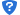 201、本项目对符合财政扶持政策的中小企业（小型、微型）、监狱企业、残疾人福利性单位给予价格优惠扶持，价格优惠扶持见《评标办法》。2、满足转发财政部 工业和信息化部关于印发《政府采购促进中小企业发展管理办法》的通知（财库〔2020〕46号）的规定的中小企业可享受优惠扶持。满足关于政府采购支持监狱企业发展有关问题的通知（财库[2014]68号）的规定的供应商可享受优惠扶持。满足关于促进残疾人就业政府采购政策的通知（财库[2017]141号）的规定的供应商可享受优惠扶持。3、节能产品、环境标志产品的强制采购政策根据财政部、国家发展和改革委员会、生态环境部等部门公布的政府采购节能产品、环境标志产品品目清单的规定，依据品目清单和认证证书实施政府优先采购和强制采购。采购人拟采购的产品属于品目清单范围内的强制采购品目的，供应商提供的产品应具有国家确定的认证机构出具的、处于有效期之内的节能产品、环境标志产品认证证书，并在响应文件中提供该产品节能产品、环境标志产品认证证书，否则无效。（注：本项目执行最新政府采购节能产品、环境标志产品品目清单。）4、节能产品、环境标志产品的优先采购政策根据财政部、国家发展和改革委员会、生态环境部等部门公布的政府采购节能产品、环境标志产品品目清单的规定、依据品目清单和认证证书实施政府优先采购和强制采购。采购人拟采购的产品属于品目清单范围内的优先采购品目的，供应商提供的产品应具有国家确定的认证机构出具的、处于有效期之内的节能产品、环境标志产品认证证书，并在响应文件中提供该产品节能产品、环境标志产品认证证书，（注：本项目执行最新政府采购节能产品、环境标志产品品目清单。）21根据《关于在政府采购活动中查询及使用信用记录有关问题的通知》财库[2016]125号的规定：（1）采购人或采购代理机构将对本项目供应商的信用记录进行查询。查询渠道为信用中国网站（www.creditchina.gov.cn）、中国政府采购网（www.ccgp.gov.cn）；（2）截止时点：提交投标文件（响应文件）截止时间前3年内；（3）查询记录和证据的留存：信用信息查询记录和证据以网页截图等方式留存。（4）使用规则：被列入失信被执行人、重大税收违法案件当事人名单、政府采购严重违法失信行为记录名单及其它不符合《中华人民共和国政府采购法》第二十二条规定条件的，其投标将被拒绝。22中小企业划分标准所属行业；采购标的：安全保护服务；所属行业：未列明行业。序号评分内容分值1、针对本项目的保安服务理念、定位、目标①根据本项目的特点提出合理的理念、管理模式能够切合实际作出服务定位（0-3分），本条满分3分。②遵循安全可行，保密性、安全性、文明服务作出服务目标（0-3分），本条满分3分。62、针对本项目的组织架构、管理机制及质量标准措施①是否有有较完善的组织架构，管理流程（0-2分），本条满分2分。②对运作流程图、激励机制、监督机制、自我约束机制、信息反馈渠道及处理机制情况（0-2分），本条满分2分。③根据采购人提出的保安服务质量标准提出相应的措施（0-2分），本条满分2分。63、针对本项目的各项管理制度①能清晰的列出安全制度（0-1分），本条满分1分。②岗位管理制度（0-1分），本条满分1分。③各岗位职责、考核制度（0-1分），本条满分1分。34、保安管理与服务方案①方案完整且可操作性强得2-3分，②方案完整且可操作性较强得1-2分，③方案阐述一般0-1分，较差不得分；3项目人员配置比较①根据本项目实际情况进行机构设置（0—1分）本条满分1分。②人员配置年龄、力量、本地化（0—2分）本条满分2分。③具有高级保安管理师（保安员一级）证书，1人得1分，本条满分3分。④具有保安管理师（保安员二级）证书的每6人得1分，本条满分3分。⑤项目组成员同时具有退伍军人资格的，有2人加1分，最多加4分；配置人员不少于61人，否则不得分。（须提供投标截止之日止3个月及以上社保缴纳证明及保安员相关证扫描件。)13项目人员配置比较项目经理：①具有高级职称得3分，中级职称得2分，初级职称得1分，本条满分3分。②具有高级保安管理师（一级保安员）证书的得1分，本条满分1分。(须提个人社保缴纳证明、相关证明的扫描件，否则不得分)4项目人员配置比较保安队长：①具有大学本科学历及退伍军人的得1分，本条满分1分。②具有保安管理师（二级保安员）证书的得1分，本条满分1分。③具有政府部门颁发的市级及以上荣誉证书得1分，本条满分1分。④具有公安机关颁发的市级及以上荣誉证书得1分，本条满分1分。(须提供人社保缴纳证明、相关证明的扫描件，否则不得分)4项目人员配置比较保安主管：①具有大专及以上学历并持有建构筑物消防员证得1分，本条满分1分。②具有公安机关颁发的荣誉证书每个得0.5分，本条满分2分。③具有保安管理师（二级保安员）证书的得1分，本条满分1分。④、本项最高得4分。(须提供个人社保缴纳证明、相关证明的扫描件，否则不得分)46、突发事件的应急措施、应急响应能力①提供处理突发事件的应急预案，合理可行的得2分，基本合理的得1分，本条最高2分。②具有专业的区域报警响应能力，响应速度与时间的情况，进行打分（0-3分）。（响应时间须公司办公用房证明（租房证明或房产证复印件）及导航时间，并提供相关专业能力合同）57、服务承诺和特殊服务情况①是否给出服务和承诺，程度如何；对后续服务等方面的服务承诺，本条满分2分。②特色服务，本条满分2分。4序号评分内容分值1、企业综合实力投标人自2018年1月1日以来单独实施的类似保安服务项目，每提供一个得0.5分，最多得6分；最高得6分。提供合同及中标通知书扫描件，否则不得分。61、企业综合实力投标人具有通过ISO系列质量管理体系认证证书、ISO系列环境管理体系认证证书、OHSMS系列职业健康安全管理体系认证证书且在有效期内的有1个得2分，本项最多得6分。（须提供认证证书的扫描件，否则不得分）61、企业综合实力投标人获得的荣誉证书或获奖文件评分：投标人在2017年1月1日以来具有：区级荣誉得1分，市级荣誉得2分，省级荣誉得3分，本项目最多得3分，不作累计得分，本条满分3分。②投标人获得区级及以上政府或机关服务中心颁发的相关的先进荣誉或获奖证书，每个得1分，最多得5分，本条满分5分。（须提供荣誉证书或文件的扫描件，否则不得分）81、企业综合实力③投标人人力防范等级一级的得3分，二级的得2分，三级的得1分，本条满分3分。（须提供资质证书的扫描件，否则不得分）31、企业综合实力④投标单位具有劳务派遣资质的得3分,不提供不得分。（须提供认证证书的复印件，否则不得分）32、投标文件编制质量投标文件编制质量（2分）：内容完整、规范、整齐、资料齐全得2分；内容不完整、不够规范、资料不全者每涉及一项扣0.5分，扣完为止。2序号品名具体服务内容、要求等服务期限备注1杭州市临平区中西医结合医院特勤保安服务外包项目详见明细3年项 目服 务 要 求总体要求所有人员持相关专业资格证上岗。熟悉周边的环境，能处理和应对公共秩序维护工作，能正确使用各类消防、物防、技防器械和设备，能够熟悉、掌握各类刑事、治安案件和各类灾害事故的应急预案；来人来访的通报、证件检验、登记等守护和巡逻，维护公共秩序；处理治安及其他突发事件；负责防盗、防火管理。积极主动配合、服从对口管理部门的临时应急调度，协助处理医疗纠纷。协助院消控中心建立完善的消防制度和消防工作计划，应定期接受消防培训并掌握现有消防设施设备的使用方法，并能及时处理各种火灾事故。项目负责人1、主要职责：全面负责外包人员管理。2、人员设置：至少1人。保安人员（一人员要求除现有人员外，增补人员按以下要求配备：（1）普通安保人员：2年以上医院保安工作管理经验、初中以上文化水平、持证上岗、身高1.70米及以上、22-45周岁，身体健康，无传染病及精神病等不能控制自身行为能力的疾病病史，体貌端正，无不良嗜好，无犯罪记录。（2）特保队员：部队退役或公安机关工作经历、初中以上文化水平、持证上岗、身高1.72米及以上、22-35周岁，身体健康，无传染病及精神病等不能控制自身行为能力的疾病病史，体貌端正，无不良嗜好，无犯罪记录。（3）增补人员需持证上岗，能处理和应对采购人公共秩序维护工作，能正确使用各类消防器械和设备，能够熟悉、掌握各类刑事、治安案件和各类灾害事故的应急预案；（4）上岗时佩戴统一标志，按需求穿戴统一制服（精致），装备佩戴规范，仪容仪表规范整齐，当值时坐姿挺直，站岗时不倚不靠、采用跨立站岗。（5）文明执勤，训练有素，言语规范，认真负责；配备必备的安全护卫器械和通讯器材（由中标单位负责），盾牌、钢叉等**设备由采购人提供。（二）人员设置需求：在岗保安至少61人，包括：总院特勤：8人（24小时制，负责治安及门急诊大厅站岗）；总院保安：20人（24小时制，负责停车管理与消防安全工作）；消控员（消控、监控）室：6人（24小时制）；东湖分院：9人（4名保安【负责治安、消防安全、车辆收费】，1名车辆收费【女】，4名女性消控员，24小时制）；南苑分院：9人（4名保安【负责治安、消防安全、车辆收费】，1名车辆收费【女】，4名女性消控员，24小时制）；开发区分院：9人（4名保安【负责治安、消防安全、车辆收费】，1名车辆收费【女】，4名女性消控员，24小时制）；另要增加要求：后续可以根据人员的实际需求或甲方需求增加机动岗位（配置情况须甲方同意）。（三）保安服务内容及要求：（1）巡查全院范围内安排24小时巡查。穿戴统一制服，佩戴胸卡，装备佩戴规范。文明执勤，训练有素，言语规范，礼貌待客，认真负责；配备对讲装置和其他必备的安全护卫器械。明确巡查工作职责，规范巡视工作流程，制定相对固定的巡视路线，对重要区域、部位、设备机房进行重点巡视并记录巡视情况，及时发现和处理各种安全和事故隐患。巡视时必须使用巡更设备。监控室应保持巡更记录。在接到监控室发出的指令后，巡视人员应及时到达事发现场，采取相应措施妥善处理;如巡视时发现异常情况，应立即通知有关部门并在现场采取必要措施，随时准备启动并执行相应的应急预案。（2）停车管理出入院车辆按规定路线行驶，并按指定区域泊位停放，非机动车应实行定点停放。对进出管辖区域的各类车辆进行管理，确保院内外急救通道畅通，维护院内正常交通秩序，保证车辆有序通行、有序停放。车库的安全管理，加强车位日常隐患排查报告，严禁违章作业。由于保安指挥不当造成车辆，设施，第三方的损失由乙方承担。（3）突发事件处理按照要求制订各类突发事件应急预案，每年在总分院各院区组织不少于1次的突发事件应急演习，并对预案不断加以完善和熟练运用。在日常工作中，发现设备机房、停车场、交通标识、电器、燃气、水管等设备有安全隐患时，要及时报告。当发生台风、暴雨等灾害性天气及其他危害公共安全的突发事件时，应采取以下应急措施:对设备机房、停车场、广告牌、电线杆等露天设施进行检查和加固。各岗位人员必须按规定实行岗位警戒，根据不同突发事件的现场情况进行应变处理，在有关部门到达现场前，确保职工群众人身安全，减少财产损失，并全力协助处理相关事宜。对待上访人员做到耐心说服，及时报告有关部门予以妥善处置。（4）门卫值班穿戴统一制服，仪容仪表规范整齐，当值时坐姿挺直，站岗时不倚不靠。文明执勤，训练有素，言语规范，礼貌待客，认真负责；配备其他必备的安全护卫器械。出入口安排24小时值勤，建立传达、车辆、道路及公共秩序管理等制度。维护区域安全、正常的工作环境，杜绝危险物品进入行政区域内。（5）管理方案的内容要求1）拟采取的管理及服务方式。包括：组织架构、机构设置、信息反馈渠道等。2）各项后勤支持管理服务具体方案设计（包括：应急预案、保安、车辆、道路及公共秩序管理制度等）。3）管理人员的配置、管理人员的培训（包括培训计划、方式、目标等）。（4）管理质量和考核计划。（5）医院保安档案的建立与保存。（6）合同期内可提供给院方的文件资料清单。（7）合同终止时，保留给院方的资料清单。（8）合同终止时，各项服务的财产分割方式。（9）服务质量和经费的管理。（10）管理建议。消控、监控设备巡检消控人员要求●1、消控人员要求：经过相关消防知识培训，具有中华人民共和国消防设施操作员资格证或建（构）筑物消防员证书。2、除现有人员外，增补人员要求45周岁及以下（具有消防相关工作经历的可适当放宽年龄、学历条件），高中及以上学历，身体健康，仪表端庄，精力充沛，无不良嗜好，工作认真负责并定期接受培训，能处理和应对采购人公共秩序维护工作，能正确使用各类消防器械和设备，能够熟悉、掌握各类刑事、治安案件和各类灾害事故的应急预案，配合医院因地制宜开展相关工作。（二）人员设置需求：24小时双人双岗；（三）保安服务内容及要求：1、共计消控室4个；总院消控1个，临平分院1个，南苑分院1个，东湖分院1个。2、按要求组建微型消防站和义务消防队（由消控人员和保安人员组成）；3、记录：有详细完整的交接班记录。并按上级要求做好消控监控室的各种检查、维修、调用等记录；3、禁止无关人员进入消控室。4、保证消控室内设备和整个消防监控系统的正常运转，发现情况及时反馈给业主方，并进行记录。保持消控室环境整洁、有序、畅通。6、对办公室内有报警感应设施的重点部位，进行必要的安全检查，按时开启、关闭报警及其他有关设施。8、提供帮助：在遇到来办公楼咨询和服务的老人、残疾人等需要帮助时，应主动热情，并提供需要的导诊服务。9、应急响应：接到火警、警情后3分钟内到达现场处置，并报负责人，同时根据要求与警方联系与协调。10、工作纪律：保安员在工作期间要接受采购人的领导和监督，遵守采购人的有关规章制度。对服务商的要求（1）医院将提供中标人保安休息及更衣用房，在服务期限内提供给中标人使用。（2）中标人要确保医院配置的装备完好，作好清洁、维护和保养工作。（3）中标人要爱护办公家私和员工更衣柜。（4）中标人的各岗位员工要统一着装，并由中标人负责其员工工服洗涤。（5）中标人有岗前培训机构，100%经过岗前培训合格才上岗，上岗前必须取得《保安资格证》及《建（构）筑物消防员》等相关证件。（6）未经医院同意，中标人不得在合同期限内将本项目的管理权转包或发包。（7）根据医院特点，在不同阶段对安保人员数量有不同要求，应根据医院实际情况增减人员，中标人须无条件满足医院要求，费用根据实际使用人数进行结算。对服务商的要求（8）医院将对中标人推荐的安保中队长、班长等管理人员或消控人员的人选组织面试，面试合格后方能上岗。若不能通过医院面试，中标人须承诺另行推荐，直至医院方认为合格为止。（9）中标人须严格按照标准化的操作程序、完善的培训体系和质量控制体系完成本项目服务，以保证整个服务系统安全、高效、有序和有计划地运转。（10）中标人有责任配合医院接受上级领导部门的监督、检查，提供必须的资料。（11）中标人须严格按照国家和杭州市政府规定给缴纳社会保障资金（包括养老、医疗、工伤、生育险、失业保险等）。（所需费用要求已含在总报价中）。（12）中标人自行负责其招聘员工的一切工资、福利；如发生工伤、疾病乃至死亡的一切责任及费用由中标人全部负责；中标人应严格遵守国家有关的法律、法规及行业标准。如因中标人原因造成第三方损失的或在服务过程中中标人与从业人员发生任何劳动纠纷的，一切责任及费用由中标人全部负责。（13）全部服务人员的工作时间应严格按国家有关法律、法规要求的标准执行，因工作原因产生的合同要求外的加班（含节假日加班）应严格按国家有关法律、法规要求的标准给付员工加班薪资（加班工资费用由中标方负责）。（14）全部服务人员入院服务时都必须体检（包括核酸检测等），并且合格的才能上岗（费用由中标方负责）。（15）院方不接受投标人任何因遗漏报价而发生的费用追加，因投标人违反《劳动法》等法律法规而造成院方的连带责任和损失全部由投标人承担。（16）中标人须认真履行职责，严格按服务协议中的质量保证体系做好院内的承包服务工作。确保在岗在位，各尽其职，保证符合各项服务基本频次要求和各项质量标准。（17）中标人应保证在承包期内其员工最低月工资不低于杭州市最低工资标准，并按时支付其加班工资。（18）中标人应保证，在合同期内其员工最低月工资不低于杭州市最低工资标准，并以政府文件发布时间为准。（在最低工资标准上调的情况下，增加部分的支出由中标方承担，不由医院承担）；（19）医院将对中标人的人员在岗情况进行不定期抽查，每发现一例缺岗，将在结算费用中扣除500元/岗位。（20）中标方所派人员流动性不得过大，每年流动率不得高于35%，保证人员稳定。（21）根据医院的要求，投标人应为本项目承包区域内各项服务工作配备足够人员，且当班保安人员每班人数不得低于原配备数，否则可能导致其投标被拒绝。为了统一报价标准，本次招标各投标人报价最低不得低于61人数。（22）医院要求增加或减少一个岗位，中标方需提出价格调整的方案及列出每小时加班费用的收费标准（不含在总价内，不得超出本次报价），以便于在原合同中增减。续签合同时，按最新的岗位数更新合同金额。合同期内，增减岗位产生的费用调整，双方签订补充协议。（23）中标人应严格按照医院相关要求，做好消防、维稳、安保、应急处置、综合治理等安全工作，确保医院安全稳定。（24）所有人员均须是公司正式员工，“月工资”项目必须包含员工的养老保险、工伤保险、医疗保险、生育保险、失业保险，同时应保证原初始外包人员的收入标准（根据医院的要求才可变动），自2020年后进入的安保人员按新标准实行（如有变动需由医院根据其实际表现特批），月度发放前须向医院备案。（18）中标人应保证，在合同期内其员工最低月工资不低于杭州市最低工资标准，并以政府文件发布时间为准。（在最低工资标准上调的情况下，增加部分的支出由中标方承担，不由医院承担）；（19）医院将对中标人的人员在岗情况进行不定期抽查，每发现一例缺岗，将在结算费用中扣除500元/岗位。（20）中标方所派人员流动性不得过大，每年流动率不得高于35%，保证人员稳定。（21）根据医院的要求，投标人应为本项目承包区域内各项服务工作配备足够人员，且当班保安人员每班人数不得低于原配备数，否则可能导致其投标被拒绝。为了统一报价标准，本次招标各投标人报价最低不得低于61人数。（22）医院要求增加或减少一个岗位，中标方需提出价格调整的方案及列出每小时加班费用的收费标准（不含在总价内，不得超出本次报价），以便于在原合同中增减。续签合同时，按最新的岗位数更新合同金额。合同期内，增减岗位产生的费用调整，双方签订补充协议。（23）中标人应严格按照医院相关要求，做好消防、维稳、安保、应急处置、综合治理等安全工作，确保医院安全稳定。（24）所有人员均须是公司正式员工，“月工资”项目必须包含员工的养老保险、工伤保险、医疗保险、生育保险、失业保险，同时应保证原初始外包人员的收入标准（根据医院的要求才可变动），自2020年后进入的安保人员按新标准实行（如有变动需由医院根据其实际表现特批），月度发放前须向医院备案。管理服务应达到的指标1、通过努力达到优质服务、优化功能、保证安全；2、服务有效投诉少于1%，处理率100%；业主满意率95%以上。说明质保期内相关设备的日常管理、保养、检修由保安公司负责联系。本项目投标总报价大写：人民币              元整小写：￥序号名称名称名称价格备注12345………………总计总计大写总计总计小写招标文件要求投标文件响应偏离说明序号实质性条款招标文件要求投标承诺或说明满足情况1234……5序号评审内容评分标准分值页码一技术分1详见技术文件第几页2…………二商务资信分详见商务资信文件第几页……